INSTITUCIÓN EDUCATIVA TÉCNICA INDUSTRIAL GUSTAVO JIMÉNEZ SOGAMOSO – BOYACAAPROBADO POR RESOLUCIÓN No. 0377 de 24/08/2014 CODIGO DANE 215759000907 NIT 891.855.310-0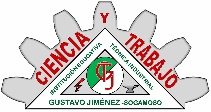 INSTITUCIÓN EDUCATIVA TÉCNICO INDUSTRIAL GUSTAVO JIMÉNEZINSTITUCIÓN EDUCATIVA TÉCNICO INDUSTRIAL GUSTAVO JIMÉNEZINSTITUCIÓN EDUCATIVA TÉCNICO INDUSTRIAL GUSTAVO JIMÉNEZINSTITUCIÓN EDUCATIVA TÉCNICO INDUSTRIAL GUSTAVO JIMÉNEZINSTITUCIÓN EDUCATIVA TÉCNICO INDUSTRIAL GUSTAVO JIMÉNEZADM - 10INSTITUCIÓN EDUCATIVA TÉCNICO INDUSTRIAL GUSTAVO JIMÉNEZINSTITUCIÓN EDUCATIVA TÉCNICO INDUSTRIAL GUSTAVO JIMÉNEZINSTITUCIÓN EDUCATIVA TÉCNICO INDUSTRIAL GUSTAVO JIMÉNEZINSTITUCIÓN EDUCATIVA TÉCNICO INDUSTRIAL GUSTAVO JIMÉNEZINSTITUCIÓN EDUCATIVA TÉCNICO INDUSTRIAL GUSTAVO JIMÉNEZVersión 2.0INSTITUCIÓN EDUCATIVA TÉCNICO INDUSTRIAL GUSTAVO JIMÉNEZINSTITUCIÓN EDUCATIVA TÉCNICO INDUSTRIAL GUSTAVO JIMÉNEZINSTITUCIÓN EDUCATIVA TÉCNICO INDUSTRIAL GUSTAVO JIMÉNEZINSTITUCIÓN EDUCATIVA TÉCNICO INDUSTRIAL GUSTAVO JIMÉNEZINSTITUCIÓN EDUCATIVA TÉCNICO INDUSTRIAL GUSTAVO JIMÉNEZFecha: 20/09/19FORMATO PARA INSCRIPCIÓN DE ESTUDIANTES NUEVOS AÑO LECTIVO 2024FORMATO PARA INSCRIPCIÓN DE ESTUDIANTES NUEVOS AÑO LECTIVO 2024FORMATO PARA INSCRIPCIÓN DE ESTUDIANTES NUEVOS AÑO LECTIVO 2024FORMATO PARA INSCRIPCIÓN DE ESTUDIANTES NUEVOS AÑO LECTIVO 2024FORMATO PARA INSCRIPCIÓN DE ESTUDIANTES NUEVOS AÑO LECTIVO 2024FORMATO PARA INSCRIPCIÓN DE ESTUDIANTES NUEVOS AÑO LECTIVO 20241. DATOS DEL ASPIRANTE1. DATOS DEL ASPIRANTE1. DATOS DEL ASPIRANTE1. DATOS DEL ASPIRANTE1. DATOS DEL ASPIRANTE1. DATOS DEL ASPIRANTENOMBRES Y APELLIDOS:NOMBRES Y APELLIDOS:SEXO:SEXO:FECHA DE NACIMIENTO:FECHA DE NACIMIENTO:EDAD:EDAD:ULTIMO GRADO CURSADO:ULTIMO GRADO CURSADO:ULTIMO GRADO CURSADO:ULTIMO GRADO CURSADO:ULTIMO GRADO CURSADO:ULTIMO GRADO CURSADO:INSTITUCIÓN EDUCATIVA DE PROCEDENCIA:INSTITUCIÓN EDUCATIVA DE PROCEDENCIA:INSTITUCIÓN EDUCATIVA DE PROCEDENCIA:INSTITUCIÓN EDUCATIVA DE PROCEDENCIA:INSTITUCIÓN EDUCATIVA DE PROCEDENCIA:INSTITUCIÓN EDUCATIVA DE PROCEDENCIA:MUNICIPIO:MUNICIPIO:MUNICIPIO:MUNICIPIO:MUNICIPIO:MUNICIPIO:MOTIVO POR EL CUAL REALIZA TRASLADO DE INSTITUCIÓN:MOTIVO POR EL CUAL REALIZA TRASLADO DE INSTITUCIÓN:MOTIVO POR EL CUAL REALIZA TRASLADO DE INSTITUCIÓN:MOTIVO POR EL CUAL REALIZA TRASLADO DE INSTITUCIÓN:MOTIVO POR EL CUAL REALIZA TRASLADO DE INSTITUCIÓN:MOTIVO POR EL CUAL REALIZA TRASLADO DE INSTITUCIÓN:GRADO AL QUE ASPIRA:GRADO AL QUE ASPIRA:GRADO AL QUE ASPIRA:GRADO AL QUE ASPIRA:GRADO AL QUE ASPIRA:GRADO AL QUE ASPIRA:SEDE DONDE SOLICITA CUPO:SEDE DONDE SOLICITA CUPO:SEDE DONDE SOLICITA CUPO:SEDE DONDE SOLICITA CUPO:SEDE DONDE SOLICITA CUPO:SEDE DONDE SOLICITA CUPO:2. DATOS DE LOS PADRES DEL ASPIRANTE2. DATOS DE LOS PADRES DEL ASPIRANTE2. DATOS DE LOS PADRES DEL ASPIRANTE2. DATOS DE LOS PADRES DEL ASPIRANTE2. DATOS DE LOS PADRES DEL ASPIRANTE2. DATOS DE LOS PADRES DEL ASPIRANTENOMBRES Y APELLIDOS DE LA MADRENOMBRES Y APELLIDOS DE LA MADRE                     EDAD:                     EDAD:PROFESIÓN:                                                                                                       CELULAR:PROFESIÓN:                                                                                                       CELULAR:PROFESIÓN:                                                                                                       CELULAR:PROFESIÓN:                                                                                                       CELULAR:PROFESIÓN:                                                                                                       CELULAR:PROFESIÓN:                                                                                                       CELULAR:NOMBRES Y APELLIDOS DEL PADRENOMBRES Y APELLIDOS DEL PADRE                 EDAD:                 EDAD:PROFESIÓN:                                                                                                        CELULAR:PROFESIÓN:                                                                                                        CELULAR:PROFESIÓN:                                                                                                        CELULAR:PROFESIÓN:                                                                                                        CELULAR:PROFESIÓN:                                                                                                        CELULAR:PROFESIÓN:                                                                                                        CELULAR:TIENE HERMANOS ESTUDIANDO EN ESTA INSTITUCIÓNTIENE HERMANOS ESTUDIANDO EN ESTA INSTITUCIÓN                                         SI              NOEN CUAL GRADO                                                                                                 SEDE:EN CUAL GRADO                                                                                                 SEDE:EN CUAL GRADO                                                                                                 SEDE:EN CUAL GRADO                                                                                                 SEDE:EN CUAL GRADO                                                                                                 SEDE:EN CUAL GRADO                                                                                                 SEDE:FIRMA DEL ACUDIENTE SOLICITANTEFIRMA DEL ACUDIENTE SOLICITANTEFIRMA DEL ACUDIENTE SOLICITANTEFIRMA DEL ACUDIENTE SOLICITANTEFIRMA DEL ACUDIENTE SOLICITANTEFIRMA DEL ACUDIENTE SOLICITANTE3. RELACIÓN DE DOCUMENTOS RADICADOS3. RELACIÓN DE DOCUMENTOS RADICADOS3. RELACIÓN DE DOCUMENTOS RADICADOS3. RELACIÓN DE DOCUMENTOS RADICADOS3. RELACIÓN DE DOCUMENTOS RADICADOS3. RELACIÓN DE DOCUMENTOS RADICADOSRegistro civil de nacimiento. Para preescolar el aspirante debe tener 5 años de edad o cumplirlos antes del 1 de abril de 2024Registro civil de nacimiento. Para preescolar el aspirante debe tener 5 años de edad o cumplirlos antes del 1 de abril de 2024Registro civil de nacimiento. Para preescolar el aspirante debe tener 5 años de edad o cumplirlos antes del 1 de abril de 2024Registro civil de nacimiento. Para preescolar el aspirante debe tener 5 años de edad o cumplirlos antes del 1 de abril de 2024Registro civil de nacimiento. Para preescolar el aspirante debe tener 5 años de edad o cumplirlos antes del 1 de abril de 2024Documento de identidad para conocer la edad del aspirante de primaria o bachillerato.Documento de identidad para conocer la edad del aspirante de primaria o bachillerato.Documento de identidad para conocer la edad del aspirante de primaria o bachillerato.Documento de identidad para conocer la edad del aspirante de primaria o bachillerato.Documento de identidad para conocer la edad del aspirante de primaria o bachillerato.Observador del estudiante, certificación o informe comportamental para verificar comportamiento y disciplina.Observador del estudiante, certificación o informe comportamental para verificar comportamiento y disciplina.Observador del estudiante, certificación o informe comportamental para verificar comportamiento y disciplina.Observador del estudiante, certificación o informe comportamental para verificar comportamiento y disciplina.Observador del estudiante, certificación o informe comportamental para verificar comportamiento y disciplina.Último boletín de calificaciones, para verificar rendimiento académicoÚltimo boletín de calificaciones, para verificar rendimiento académicoÚltimo boletín de calificaciones, para verificar rendimiento académicoÚltimo boletín de calificaciones, para verificar rendimiento académicoÚltimo boletín de calificaciones, para verificar rendimiento académico4. ESPACIO RESERVADO PARA LA INSTITUCIÓN4. ESPACIO RESERVADO PARA LA INSTITUCIÓN4. ESPACIO RESERVADO PARA LA INSTITUCIÓN4. ESPACIO RESERVADO PARA LA INSTITUCIÓN4. ESPACIO RESERVADO PARA LA INSTITUCIÓN4. ESPACIO RESERVADO PARA LA INSTITUCIÓNFECHA DE RADICACIÓNFECHA DE RADICACIÓNFECHA DE RADICACIÓNFECHA DE RADICACIÓNFECHA DE RADICACIÓNFECHA DE RADICACIÓN  FUNCIONARIO QUE RECIBE DOCUMENTOS  FUNCIONARIO QUE RECIBE DOCUMENTOS  FUNCIONARIO QUE RECIBE DOCUMENTOS  FUNCIONARIO QUE RECIBE DOCUMENTOS  FUNCIONARIO QUE RECIBE DOCUMENTOS  FUNCIONARIO QUE RECIBE DOCUMENTOSOBSERVACIONES:OBSERVACIONES:OBSERVACIONES:OBSERVACIONES:OBSERVACIONES:OBSERVACIONES:AUTORIZADO EL CUPOAUTORIZADO EL CUPOSI      	NO______NO______NOMBRE DE QUIEN AUTORIZANOMBRE DE QUIEN AUTORIZANOMBRE DE QUIEN AUTORIZANOMBRE DE QUIEN AUTORIZANOMBRE DE QUIEN AUTORIZANOMBRE DE QUIEN AUTORIZA